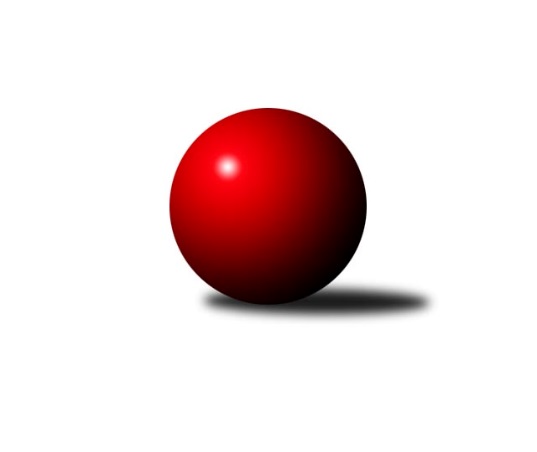 Č.11Ročník 2023/2024	3.12.2023Nejlepšího výkonu v tomto kole: 2906 dosáhlo družstvo SK Podlužan Prušánky CJihomoravský KP1 jih 2023/2024Výsledky 11. kolaSouhrnný přehled výsledků:SK Podlužan Prušánky C	- TJ Sokol Vracov B	7:1	2906:2678	10.0:2.0	1.12.SK Baník Ratíškovice B	- TJ Sokol Mistřín C	6.5:1.5	2594:2580	6.0:6.0	1.12.TJ Sokol Šanov C	- TJ Sokol Vážany	7:1	2766:2635	9.0:3.0	2.12.TJ Jiskra Kyjov	- TJ Sokol Kuchařovice	8:0	       kontumačně		3.12.SKK Dubňany B	- KK Jiskra Čejkovice	1:7	2619:2742	2.0:10.0	3.12.KK Sokol Litenčice	- TJ Lokomotiva Valtice B		dohrávka		2.2.Tabulka družstev:	1.	KK Jiskra Čejkovice	11	7	1	3	52.5 : 35.5 	69.5 : 62.5 	 2600	15	2.	TJ Sokol Vážany	11	7	1	3	52.0 : 36.0 	79.5 : 52.5 	 2590	15	3.	SK Baník Ratíškovice B	11	7	0	4	52.0 : 36.0 	76.0 : 56.0 	 2603	14	4.	TJ Sokol Kuchařovice	11	7	0	4	46.0 : 42.0 	65.5 : 66.5 	 2634	14	5.	SK Podlužan Prušánky C	11	6	1	4	53.0 : 35.0 	75.0 : 57.0 	 2618	13	6.	SKK Dubňany B	11	6	1	4	52.5 : 35.5 	71.5 : 60.5 	 2600	13	7.	TJ Jiskra Kyjov	11	6	0	5	46.0 : 42.0 	64.5 : 67.5 	 2459	12	8.	TJ Sokol Vracov B	11	5	0	6	41.0 : 47.0 	64.0 : 68.0 	 2565	10	9.	TJ Sokol Šanov C	11	3	2	6	37.5 : 50.5 	61.5 : 70.5 	 2573	8	10.	KK Sokol Litenčice	10	3	1	6	35.0 : 45.0 	52.5 : 67.5 	 2511	7	11.	TJ Sokol Mistřín C	11	2	1	8	31.5 : 56.5 	60.5 : 71.5 	 2534	5	12.	TJ Lokomotiva Valtice B	10	2	0	8	21.0 : 59.0 	40.0 : 80.0 	 2446	4	 TJ Sokol Šanov C	2766	7:1	2635	TJ Sokol Vážany	Pavel Martinek	 	 212 	 225 		437 	 2:0 	 423 	 	199 	 224		Dušan Zahradník	Petr Bakaj ml.	 	 247 	 240 		487 	 2:0 	 442 	 	220 	 222		Jozef Kamenišťák	Ivan Torony	 	 187 	 220 		407 	 0:2 	 448 	 	212 	 236		Petr Sedláček	Petr Kesjár	 	 258 	 231 		489 	 2:0 	 416 	 	207 	 209		Radek Loubal	Radek Vrška	 	 249 	 214 		463 	 2:0 	 434 	 	238 	 196		Jan Kovář	Jaroslav Šindelář	 	 247 	 236 		483 	 1:1 	 472 	 	255 	 217		Josef Kamenišťákrozhodčí: vedoucí družstevNejlepší výkon utkání: 489 - Petr Kesjár12. kolo14.1.2024	ne	09:00	TJ Sokol Vážany - SK Baník Ratíškovice B	